Klub Strzelectwa Sportowego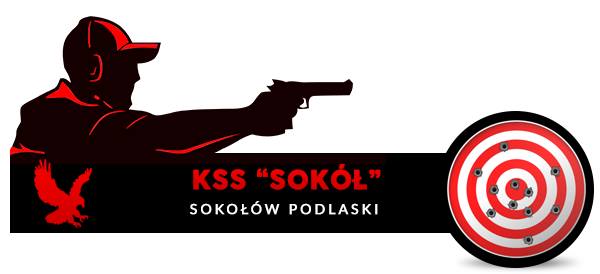                  "Sokół"         w Sokołowie Podlaskim    08-300 Sokołów Podlaski  ul. Lipowa 84ZAŚWIADCZENIEKlub Strzelectwa sportowego „SOKÓŁ” z siedzibą w Sokołowie Podlaskim przy ulicy Lipowej 84, zaświadcza że:Pan/i                                                                                                     PESEL                                                                                                  Data urodzenia                                                                                     Miejsce urodzenia                                                                                Adres Zamieszkania                                                                              Jest członkiem Klubu Strzelectwa Sportowego „SOKÓŁ” w Sokołowie Podlaskim od ........roku.Pan …............................. posiada nadany przez Polski Związek Strzelectwa Sportowego Patent Strzelecki nr …...................................z …......rokuPosiada Licencję PZSS nr ….................................. uprawniającą do udziału we współzawodnictwie sportowym w roku …..... .Spełnił warunki występowania okoliczności o jakich mowa w Art.10 ust.1, do otrzymania pozwolenia na broń, w celach wymienionych w Art. 10 pkt 3 ustawy z dnia 21 maja 1999 roku o broni i amunicji (Dz. U. Z 2004 Nr 52 poz.525 z późn. Zm.)Niniejsze zaświadczenie wydano w celu przedłożenia przed Organem Policji w procesie ubiegania się o pozwolenie na posiadanie broni palnej do celów sportowych.Sokołów Podlaski, dnia…......... 20….r.                                                     ….............................................................